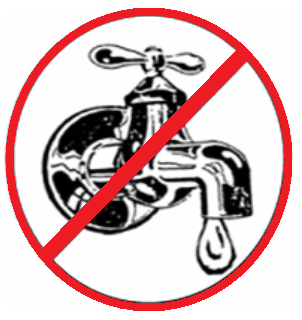 Bratislavská vodárenská spoločnosť, a.s.oznamuje občanom , že v utorok  22.09.2020 v čase od 09:00 do 15:00 bude  z dôvodu opravy poruchy vodovodného potrubia pozastavená dodávka pitnej vody v celej dedine. V tomto čase bude pred budovou OcÚ  pristavená cisterna s pitnou vodou. Za porozumenie ďakujeme.A Pozsonyi Vízművek értesítik a lakosokat, hogy 2020 szept.22-én 9.00 – 15 .00 óráignem lesz  víz a városi vízvezetékről, a vezeték javítása végett.  Ebben az időbena KH épülete előtt ivóvízzel töltött  tartály lesz  elhelyezve. Megértésüket köszönjük.